Муниципальное общеобразовательное учреждение «Средняя общеобразовательная школас. Селезниха Пугачевского района Саратовской области»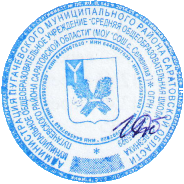 Согласовано на Совете родителей Протокол № 2 от 16.11.2021 гСогласовано на Совете учащихся Протокол № 2 от 17.11.2021 гПоложение о школьном спортивном клубе«Юность»1. Общие положения. 1.1. Настоящее Положение регулирует деятельность школьного спортивного клуба «Юность» (далее по тексту – ШСК)  МОУ «СОШ с. Селезниха Пугачевского района Саратовской области»(далее по тексту ОУ). 1.2. Школьный спортивный клуб создается в ОУ, является первичным звеном физкультурно -  спортивной организации и может быть различной физкультурно-спортивной направленности. 1.3. Местонахождение ШСК: 413701, Саратовская область, Пугачевский район, село Селезниха, улица Чапаевская, 6.1.4. ШСК создается с целью организации и проведения спортивно-массовой работы в ОУ во внеурочное время, способствующей развитию физической культуры, спорта в школе. 1.5. ШСК имеет название и  эмблему.2. Задачи спортивного клуба. Основными задачами создания и деятельности ШСК являются: -активизация физкультурно-спортивной работы и участие всех обучающихся в спортивной жизни ОУ;  -укрепление здоровья и физическое совершенствование обучающихся ОУ на основе систематически организованных обязательных внеклассных спортивно-оздоровительных занятий; -закрепление и совершенствование умений и навыков обучающихся, полученных ими на уроках физической культуры, формирование у обучающихся жизненно необходимых физических качеств; -воспитание у обучающихся общественной активности и трудолюбия, развитие творчества и организаторских способностей;  -привлечение к спортивно-массовой работе в клубе известных спортсменов, ветеранов спорта, родителей обучающихся ОУ;  -профилактика асоциальных проявлений в детской и подростковой среде, выработка потребности в здоровом образе жизни.3. Функции клуба. Основными функциями школьного спортивного клуба являются:  -обеспечение систематического проведения (не менее 2-3 раз в неделю) внеклассных физкультурно-спортивных мероприятий с обучающимися ОУ;  -организация постоянно действующих спортивных секций и групп общей физической подготовки для обучающихся ОУ;  -проведение внутришкольных соревнований, товарищеских спортивных встреч между классами и другими школами;  -организация участия в соревнованиях, проводимых на муниципальном уровне;  проведение широкой пропаганды физической культуры и спорта в ОУ; - расширение и укрепление материально-технической базы ОУ (оборудование школьных спортивных сооружений и уход за ними, ремонт спортивного инвентаря);- формирование сборных команд ОУ для участия в соревнованиях различного уровня (муниципальных, районных ). 4. Руководство клубом. 4.1. Общее руководство деятельностью ШСК осуществляет директор ОУ. 4.2. Непосредственное организационное и методическое руководство деятельностью школьного спортивного клуба осуществляет руководитель ШСК, назначаемый приказом директора школы. 4.3. Руководящим органом самоуправления клуба является Совет клуба, который состоит из представителей объединений обучающихся (физкультурные организаторы с 5-11 классы по 1 чел. от класса),  родителей (законных представителей), избранных из числа Совета родителей школы) педагогического коллектива и представителей социальных партнёров клуба, избранных на общем собрании коллектива ОУ. 4.4. В состав Совета клуба, как правило, входят 7-11 человек. 4.5. Обязанности между членами Совет клуба определяет самостоятельно. 4.6. Решения Совета клуба правомочны, если на заседании присутствуют не менее 2/3 от общего числа членов Совета. 4.7. Решения принимаются на заседаниях Совета клуба простым большинством голосов от общего числа присутствующих членов Совета; 4.8. Заседания Совета клуба проводятся не реже одного раза в 2 месяца и оформляются протоколом. 4.9. Совет клуба: - принимает решение о названии клуба; - утверждает символику клуба; - утверждает план работы на год и ежегодный отчёт о работе клуба; - принимает решения о приеме и исключении членов клуба; - организует проведение общешкольных спортивных мероприятий; - отвечает за выполнение плана работы клуба, заслушивает отчеты членов клуба о выполнении запланированных мероприятий; - обеспечивает систематическое информирование обучающихся и родителей (законных представителей) о деятельности клуба; - обобщает накопленный опыт работы и обеспечивает развитие лучших традиций деятельности клуба; - готовит предложения руководителю ОУ о поощрении членов клуба, обеспечивших высокие результаты в организационной, физкультурно-оздоровительной спортивно-массовой работе.5. Организация работы школьного спортивного клуба 5.1. Внеклассная физкультурно-спортивная работа в ОУ планируется на учебный год. В план включаются следующие разделы:  -Организация работы по физическому воспитанию обучающихся.  -Физкультурно-оздоровительная и спортивно-массовая работа.  - Совместная работа с родителями учащихся и педагогическим коллективом.План утверждает директор ОУ и доводит до сведения педагогического коллектива школы. 6. Права и обязанности членов спортивного клуба школы 6.1. Члены ШСК имеют право:-Избирать и быть избранными в совет ШСК; - Принимать участие в организации и проведении мероприятий, проводимых клубом; - Пользоваться инвентарем и оборудованием, спортивными сооружениями, методическими пособиями;  -Получать консультации, вносить предложения по улучшению работы клуба;  -Участвовать в мероприятиях, выступать на соревнованиях, спартакиадах, праздниках;  -Носить эмблему, значок клуба. 6.2. Члены ШСК обязаны:  -Вести здоровый образ жизни, укреплять свое здоровье;  -посещать спортивные секции по избранному виду спорта; - принимать активное участие в спортивных и физкультурно-оздоровительных мероприятиях и праздниках ОУ, а также оказывать помощь в организации и проведении мероприятий ШСК; -показывать пример организованности и дисциплинированности на учебных занятиях, соревнованиях, в быту;  -бережно относиться к имуществу и инвентарю;  -соблюдать рекомендации  по вопросам самоконтроля и соблюдения правил личной гигиены; - ежегодно сдавать нормативы по физической культуре;  6.3. ШСК имеет право:  - Безвозмездно пользоваться принадлежащими ОУ спортивными сооружениями, инвентарем и оборудованием в свободное от учебных занятий время;  - Награждать и поощрять спортсменов и физкультурный актив.7. Учет и отчетность В спортивном клубе школы ведутся следующая документация:  - журнал учета работы ШСК; - календарь спортивно-массовых мероприятий на учебный год;  - дневник учета физкультурно-спортивной работы класса, ОУ;  - журнал учета занятий в спортивных секциях и группах общефизической подготовки;  -книга рекордов и достижений обучающихся ОУ. 8. Порядок прекращения деятельности спортивного клуба. 8.1. Положение о Клубе вступает в силу с момента утверждения его приказом директора. Согласовано на заседании педагогического совета МОУ «СОШ с. Селезниха»Протокол от  16.11.2021 г №3Согласовано Управляющим советомПротокол от 16.11.2021 г №3Утверждено ДиректорМОУ «СОШ с. Селезниха»___________/И.А.Долгова/Приказ № 265 от 17.11.2021 г